              CYCLE DE VIE DU PAPILLON 3 ( suite) : cette leçon, tu peux le faire en plusieurs fois( 2 ou même 3fois), tu liras chaque paragraphe encadré et tu réponds aux questions correspondantes.   1)Comment la chenille respire-t-elle ?____________________________________________________________________________________________________________________________________2)Comment la chrysalide se défendra-t-elle contre l’oiseau ?____________________________________________________________________________________________________________________________________________________LES PREDATEURS* DES CHENILLESBeaucoup d’animaux se nourrissent volontiers de chenilles : les araignées, les fourmis , les perce oreilles, les musaraignes, les oiseaux.L’homme compte aussi parmi leurs ennemis. Il ne supporte pas de les voir manger les légumes de son potager qu’il pulvérise alors d’insecticides mortels pour les chenilles. Malheureusement, des oiseaux et d’autres animaux mangent à leur tour ces chenilles empoisonnées et finissent eux aussi par mourir.4) Cite 4 ennemis des chenilles et dessine les :5) Quelles sont les conséquences de l’utilisation des insecticides contre les chenilles?____________________________________________________________________________________________________________________________________________________________________________________________________________________________________________________________________________________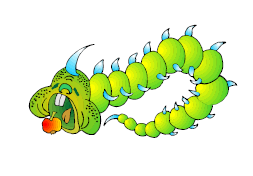 COMMENT LES CHENILLES SE DEFENDENTMais les chenilles utilisent des ruses pour tromper leurs ennemis : Certaines sont expertes en camouflage : une chenille verte sur une feuille verte devient invisible. D’autres ressemblent à une branche ou imitent les excréments des oiseaux..Ou alors elles se font remarquer : elles ont une couleur voyante qui veut dire : «  attention je ne suis pas bonne à manger ! » Certaines d’entre elles ont le corps couvert de taches ressemblant à des yeux qui peuvent effrayer leurs ennemis. D’autres dégagent une odeur répugnante lorsqu’elles sont en danger. Les poils de quelques espèces font fuir la plupart des animaux Certaines chenilles sont vénéneuses ( elles contiennent du poison) et provoquent toutes sortes de réactions allergiques à leur contact.6) Quels sont les moyens de défense des chenilles ? (Ecris 5 moyens de défense)1)_____________________________________________________________________________________________2)____________________________________________________________________________________________3)______________________________________________________________________________________________4)______________________________________________________________________________________________5)________________________________________________________________________________________________* prédateurs : se dit des animaux qui se nourrissent d’autres animaux qui sont leurs proies. Ici on parle des prédateurs de la chenille. Les chenilles ont de nombreux ennemis.Elles doivent aussi faire attention à ne pas se dessécher au soleilD’autres vivent à l’intérieur d’une tige ou d’une feuille, seule ou avec d’autres.7) Fais un beau dessin de papillon que tu aimes bien : (N’utilise que des crayons de couleurs, pas de feutre)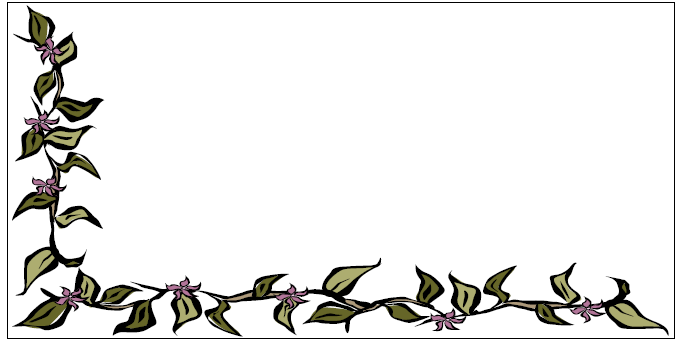 